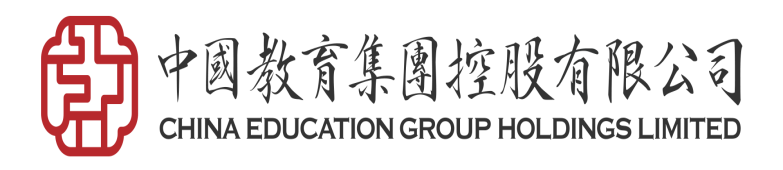 广东白云学院广州应用科技学院广州松田职业学院广州市白云工商技师学院关于体育用品采购项目公开询价邀请函项目编号：WZ-XJ2022-12询价邀请函广东白云学院是教育部批准成立的全日制普通本科院校。2009年通过学士学位授予单位授权点评审。2011年通过教育部本科教学工作合格评估。2018年接受了教育部本科教学审核评估。学校连续12年蝉联广东省社会科学院评定的“广东省民办高校竞争力十强”第一名。根据需要，对本次项目进行公开询价，欢迎国内合格参与人参与。广州应用科技学院是一所经广东省人民政府批准、教育部备案的全日制普通高等职业学院，是中国教育集团（港股代码：00839）旗下的高校。根据需要，对本次项目进行公开询价，欢迎国内合格参与人参与。广东白云学院、广州应用科技学院、广州松田职业学院、广州市白云工商技师学院以下统称为“广东四校”。一、项目说明项目编号：WZ-XJ2022-12项目名称：广东四校体育用品采购项目数量及技术要求:详见《公开询价货物一览表》。参与人资格标准：参与人应具有独立法人资格。参与人应具有货品经营的资格及能力。在广州市范围有固定售后服务机构，具备相应的维护保养能力。参与人应遵守中国的有关法律、法规和规章的规定。参与人应遵守中国的有关法律、法规和规章的规定。与人具有实体经营店或仓库，未发生重大安全或质量事故。参与人须有良好的商业信誉和健全的财务制度。报价响应文件递交方式：密封报价，按规定时间送达。报价响应文件递交截止时间：2023年1月5日上午10:00前。报价响应文件递交地点：广州市白云区钟落潭镇九佛西路280号广东白云学院北校区慎思苑5号---后勤部广东分部招标采购中心办公室。联系人：江老师；联系电话：13480266929参加本项目的参与人如对公开询价邀请函列示内容存有疑问的，请在报价响应文件递交截止之日前，将问题以书面形式（有效签署的原件并加盖公章）提交至学校业务对接人，联系人：江老师；联系电话：13480266929。采购人不对超时提交及未加盖公章的质疑文件进行回复。本项目最终成交结果会在中教集团后勤贤知平台“中标信息公示”板块公示，网址：www.ceghqxz.com。参加本项目的参与人如对采购过程和成交结果有异议的，请以书面形式（有效签署的原件并加盖公章），并附有相关的证据材料，提交至集团内控部。投诉受理部门：中教集团内控部，投诉电话： 0791-88106510 /0791-88102608二、参与人须知所有物品均以人民币（含税价格）报价；所报价格应为单类物品单价。被选物品需按各校实际下单需求按时配送到中教集团广东四校各个校区（广东白云学院-西区（广州江高镇）、北校区（广州钟落潭镇）；广州市白云工商技师学院-广州江高镇；广州应用科技学院-增城校区、肇庆校区；广州松田职业学院-增城校区）。报价响应文件必须用A4幅面纸张打印，须由参与人填写并加盖公章，一式三份；报价响应文件用不退色墨水书写或打印，因字迹潦草或表达不清所引起的后果由参与人自负；报价响应文件及所有相关资料需同时进行密封处理，并在密封处加盖公章，未做密封处理及未加盖公章的视为无效报价；一个参与人只能提交一个报价响应文件。但如果参与人之间存在下列互为关联关系情形之一的，不得同时参加本项目报价：法定代表人为同一人的两个及两个以上法人；母公司、直接或间接持股50％及以上的被投资公司;均为同一家母公司直接或间接持股50％及以上的被投资公司。三、质量及服务要求成品质量不达标的、达不到学校要求的参数以及运输过程中有损坏的，需按照订货时的要求和学校要求的时间重新补做送到学校指定地点；要求对所提供的物品免费送货上门；要求对所提供的物品质量承诺无理由退换；应急供货时间安排；四、确定成交参与人标准及原则：本项目为自有资金而非财政性资金采购，采购人按企业内部规定的标准进行评定 。参与人所投产品符合需求、质量和服务等的要求,经过磋商所报价格为合理价格的参与人为成交参与人。最低报价不作为成交的保证。2022年12月23日               公开询价货物一览表     注：1.参与人所投商品报价应包含税费、运输费、搬运费、售后服务等一切费用，供方需开具足额普通发票。2.所有报价商品需要提供品牌、规格型号等真实详细信息。3.供方须对所供的产品质量问题承诺无理由退换。4.具体配送数量以各校实际订单数量为准。（据实结算）5.如果按单价计算的结果与总价不一致,以单价为准修正总价中教集团后勤部广东分部招标采购中心                                                      2022年12月23日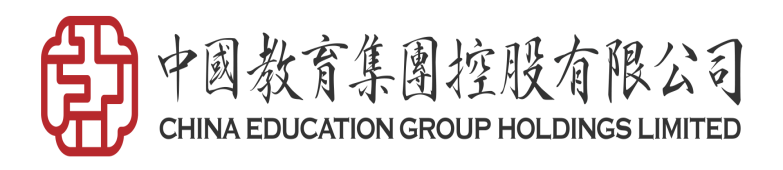 广东四校体育用品采购项目报价响应文件参与人名称（公司全称）：XXXX参与人授权代表：XXXX参与人手机号码：XXXX此封面应作为报价响应文件封面1、询价响应函致：中教集团后勤部广东分部招标采购中心    根据贵学校编号为         项目名称为       的公开询价邀请，本签字代表         （全名、职务）正式授权并代表我方              （参与人公司名称）提交下述文件。(1) 报价一览表 (2) 参与人资质证明据此函，签字代表宣布同意如下：    1.所附详细报价表中规定的应提供和交付的货物及服务报价总价（国内现场交货价）为人民币             ，即             （中文表述），交货期为       天 。2.同意参加本项目的报价，并已详细审查全部公开询价文件，包括修改文件（如有的话）和有关附件，将自行承担因对全部询价文件理解不正确或误解而产生的相应后果。    3.保证遵守公开询价文件的全部规定，所提交的材料中所含的信息均为真实、准确、完整，且不具有任何误导性。    4.同意按公开询价文件的规定履行合同责任和义务。5.同意提供按照贵方可能要求的与其公开询价有关的一切数据或资料6.完全了解本项目是贵方自有资金而非财政性资金组织的采购，并接受贵方按企业内部规定的标准进行的评定，以及完全理解贵方不一定要接受最低的报价作为成交价。参与人（公司全称并加盖公章）：                       参与人授权代表签字：                 电  话：                  （手机号码）日  期：     年    月    日2、报价一览表参与人：（公司全称并加盖公章）                   项目编号：WZ-XJ2022-12货币单位：元注：1.参与人所投商品报价应包含税费、运输费、搬运费、售后服务等一切费用，供方需开具足额普通发票。2.所有报价商品需要提供品牌、规格型号等真实详细信息。3.供方须对所供的产品质量问题承诺无理由退换。4.具体配送数量以各校实际订单数量为准。（据实结算）5.如果按单价计算的结果与总价不一致,以单价为准修正总价参与人授权代表（签字或盖章）：日         期：3、参与人资质材料参与人需要提供以下材料：营业执照复印件授权经销商或代理商证明材料复印件质保期和售后服务承诺书（参与人自行起草）以上材料复印件须加盖参与人公司公章，并与报价一览表一同密封序号物品名称规格型号单位数量价格（元）备注序号物品名称规格型号单位数量价格（元）备注1长哨二音哨个1蝴蝶2哨子黑色个13哨子KS01 2cm*7cm个1沃尔森 Warsun4篮球Z19120104经典棕7号球个1准者5篮球LBQK266-1个1李宁6篮球LBQK388-1个1李宁7篮球7号个1乔丹8篮球网副1奥匹9篮球框网兜奥匹AP-347加粗型112扣副110篮球记分牌五位数记分牌(两蓝＋两红)个1无11足球7号球个112足球亮皮白4号个113足球网11人 (10副)   7人(10副)张1亿动14羽毛球普菲克特耐打王筒1安徽绿王15羽毛球亚狮龙4号桶1尤尼克斯16羽毛球亚狮龙RSL羽毛球5S稳定耐打鸭毛羽球12只装桶1亚狮龙RSL17羽毛球拍亚狮龙(RSL) 羽毛球拍全碳素ER-500 个1亚狮龙RSL18羽毛球网6米1国际标准个119羽毛球拍李宁3U套1李宁20便携式羽毛球网架6米1国际双打款，可调节高度个121啦啦操花球3.5寸个1恋上健美操啦啦操22球权转换器18.5cm✖️32.5cm 9片套1voaov23排球LVQK719-1个1李宁24排球V300W个1Mikasa25加重排球VZJ-014个1美璐捷26球车折叠球车架1奥匹27乒乓球训练球三星新材料40+个1省训三星28乒乓球三星白球6个装盒129乒乓球双鱼展翅V40+3星（白色10只装）盒130乒乓球集球器T3 方形 底部弹簧个1艾森威31乒乓球集球盆高度：60-80cm
球盆尺寸：42*32*12cm个1kokutaku32乒乓球移动式多球架集球网长：210cm，高度：142cm个1澳之星33乒乓球训练球三星新材料40+个1省训三星34乒乓球挡板长：140cm,高:85cm个1鑫奥瑞35六角反应球中高难度个136网球比赛专用球箱1HEAD TOUR XT37网球专业训练袋1GOLD/原DD338网球大盘线训练线盘1泰昂880039网球手胶粘性盒1吸汗带TG35040毽球XJ306A(玫红色）箱1新健牌41毽球XJ306（桃红色）盒142网球史莱辛格（4粒装18筒）箱143药球5KG个1时尚高弹公斤药球44匹克球拍PK-65支1雷加尔45小金属地掷球迪卡侬竞赛法式滚球贝当克金属地掷球。直径72MM,690g,光滑款套1迪卡侬46小金属地掷球可折叠定位圈迷你耐用便携掷球圈IVG可折叠地滚球圈。球圈内径：+/-50cm内直径个1迪卡侬47排球网AP-257，加粗型排球网件1奥匹48花生球硬度80个1joinfit49瑜伽球直径55cm个1JOINFIT50瑜伽球彩色款加厚防爆直径65cm（身高160-165cm）个1无51单列深沟球轴承61903个152浮球FQ-06个1531米栏带长5米/高90cm支1宏大五金54攀岩挂片P36AA 10 钢制挂片个1攀索55攀岩镁粉425g包1美拓利斯56大号镁粉袋高27/宽21/厚15cm个1E9意玖57镁粉清理刷毛宽2cm/毛高1.2cm/毛长6.2cm/总长19cm支1天龙攀岩58呼啦圈50cm/个/呼啦圈个1靓千仟59飞盘卡通款套装个1无60套圈圈升级加大款，30圈（大中小各10个）个1无61溜溜布彩虹款 1.4*8米个1无62短绳彩色款 2.8米可调节个1无63儿童游戏尾巴彩色款 周长90cm 尾巴长30cm个1无64呼啦圈彩色软款50个个1无65杠铃护肩垫黑色pu材质根1劳拉之星66无线小蜜蜂E126W个1德胜67护踝灰紫m码只1准者68护踝灰紫l码只1准者69护踝灰紫xl码只1准者70沙袋25KG个1Bulgarian Power Bag 保加利亚力量训练袋71沙袋35KG个1Bulgarian Power Bag 保加利亚力量训练袋72肌效贴宽5㎝*长5m袋1AQ73白贴38mm*13m卷1LP74轻弹贴50mm*4.5m卷1LP75重弹贴50mm*4.5m卷1LP76皮肤膜均码 无粘性 宽7cm*长27m卷1LP77力量训练器械置物架长180 宽50 高180架178泡沫轴专业45cm个1joinfit79杠铃炮筒架50粗奥杆炮台+T型把手个180杠铃杆奥杆个181蹦床50英寸个1joinfit82铸铁包胶哑铃2.5kg-30kg，2.5kg递增套/12副183哑铃架12副架架184传统醒狮大镲精品45cm对1广钹85传统醒狮小镲精品28cm对1广钹86传统醒狮鼓槌3号总长32cm对1枣木87传统大铜锣60cm+锣槌套1豪利特88传统小铜锣31cm高音+锣槌套1秦翔乐器89牛角包15公斤个1FITNESS90牛角包20公斤个1FITNESS91无边框移动式练功镜ML-013；高188cm宽100cm面1美类92铰子（京镲）15cm副1御马（YU MA）93黄铜片乐器30cm+支撑架片1斗牛士94筋膜枪SUMMIT支195拳套 博威体育   规格：14oz副196弧形拳靶  博威体育   规格：23cm*32cm*6cm副197弧形脚靶  博威体育   规格：40*20*13cm个198护头博威体育   规格：大号个199平衡软踏规格：40*50*6cm个1100软体平衡木表皮：环保PVC防滑革     填料：EPE            颜色：红+黄+蓝    厂家：博威体育          尺寸：300*30-20*30cm个1101功夫扇太极响扇一尺塑料红素面（成人款）把1逍遥劲102竹节绳YD-101（绳长3米，含手柄）条1跃动103一次性CPR屏障消毒面膜急救训练面罩鸿泰（50只装/盒）盒1104YBTY运动评估测试套件爱倍健套1105背力计BCS-400台1106四合一梯形鞍马表皮：环保PVC防滑革     填料：EPE珍珠棉       颜色：红+黄+绿+蓝       厂家：博威体育          尺寸：120*90*120cm 个1107三角垫/斜坡垫(大）表皮：软性环保PVC革      填料：EPE            颜色：绿+黄，浅蓝+黄     厂家：博威体育       尺寸：180*90*45cm     个1108把杆舞蹈把杆壁挂、可移动式舞蹈把杆付1109吹嘴个1体适能110肺功能测试仪吹嘴肺悦个1康的111一次性吹嘴肺活量吹嘴个1112点标旗（附带打卡器）30*30cm个1KANPAS113点标旗（附带打卡器）15×15cm个1KANPAS114大型计分牌落地式记分架个1新鲸115暂停犯规牌10cm✖️20cm套1voaov116警告牌三色混合套1117FMS功能性运动筛查测试套件进口塑钢收纳（厘米版）套1118自动测量三维尺/维度尺白色-双面150cm个1119标志碟圆孔个1奥匹120立式兵器架七孔，高99cm，宽105cm架1121牛铃乐器5寸、6寸、7寸 、8寸
+扩展加+支撑架套1Asanasi序号物料名称规格型号单位数量单价（元）备注123456